Los Angeles Community College District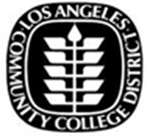 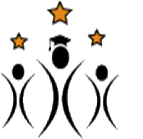 CalWORKs Directors MeetingFriday, September 25, 2015 ▪ 9:15 a.m.  –  12:00 p.m. Educational Service Center ▪ 7th Floor Conference Room**AGENDA**Welcome									Guests:	Arnold Jenner Blanshard, Director of Internal Audit, LACCD (45 minutes)                                  		Susan Bernardino, SFP Accountant, LACCD (Introduction)Approval of the minutes from the August 28, 2015 CalWORKs Strategic Planning Session (4 minutes)Continuing Business (20 minutes)Accreditation 2016						Budget Report				 				SBWIB Report								New Business (70 minutes)2015-2016FY District Coordination BudgetE-117 Regulation (CalWORKs Child Care)Review of Action Items from August 28th Strategic Planning SessionStudent Equity ProposalsCalWORKs New Directors TrainingEstablishing CalWORKs Advisory BoardsClarification of Work Study Sick LeaveTitle IX Mandatory ReportingReports/Updates (10 minutes)CCC CWA							State Advisory			LAC-5						CWETEP						College Updates (10 minutes)Other Items from the Floor (5 minutes)Next Meeting & Budget Training (1 minute)								Friday, October 30, 2015SAP Budget Training Beginning at 12:00 p.m.					Host - LAHCAdjournment							District MissionThe mission of the Los Angeles Community College District is to provide our students with an excellent education that prepares them to transfer to four-year institutions, successfully complete workforce development programs designed to meet local and statewide needs, and pursue opportunities for lifelong learning and civic engagement.